T.C.BURDUR MEHMET AKİF ERSOY ÜNİVERSİTESİ YEŞİLOVA İSMAİL AKIN TURİZM MESLEK YÜKSEKOKULU 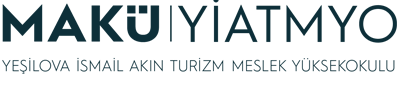 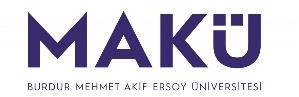 MÜDÜR YARDIMCISIGÖREV TANIM FORMUGörev, Yetki ve SorumluluklarYüksekokulun stratejik planı, faaliyet raporu, yıllık değerlendirme çalışma raporlarını hazırlamak ve dekanlığa sunmak,Yüksekokul tarafından düzenlenecek bilimsel, kültürel ve sosyal etkinlikleri organize etmek,Akademik ve idari personelin disiplin işlemlerini denetlemek,İdari personelin görev ve sorumluluklarının takibi,Akademik-idari personel ofis ihtiyaçlarının belirlenmesi ve karşılanmasını sağlamak,Ders ücret formlarının düzenlenmesini sağlamak,Müdür olmadığı zamanlarda müdürlüğe vekalet etmek,Yüksekokula alınacak ya da yaptırılacak malzemelerle ilgili görüşmelerde bulunmak,Bina iç ve dış onarımı ile ilgili planların yürütülmesini sağlamak,Tahakkuk ve ayniyat hizmetlerini denetlemek, arşivlerin düzenli tutulmasını sağlamak,Satın alma ve ihalelerle ilgili çalışmaları denetlemek ve sonuçlandırmak,Kısmi statüde çalışacak öğrencileri, çalışma saatlerini ve yerlerini belirlemek,Yüksekokul ve bölümlerin web sayfasının güncel tutulmasını sağlamak,Bağlı olduğu üst yönetici/yöneticiler tarafından verilen diğer işleri ve işlemleri yapmak,Mezuniyet töreni ile ilgili çalışmaları düzenlemek,Akademik ve idari personelin atama, kadro, izin, rapor ve diğer özlük haklarını takip etmek,Öğretim elemanlarına "Öğretimi (Kurum) Değerlendirme Anketlerinin" uygulanmasını sağlamak.GörevMüdür Yardımcısı (İdari-Mali İşler, Personel)Üst YöneticiMüdürAstlarıYüksekokuldaki tüm öğretim elemanları ve tüm idari personel